Limbažu novada ģerboņa meti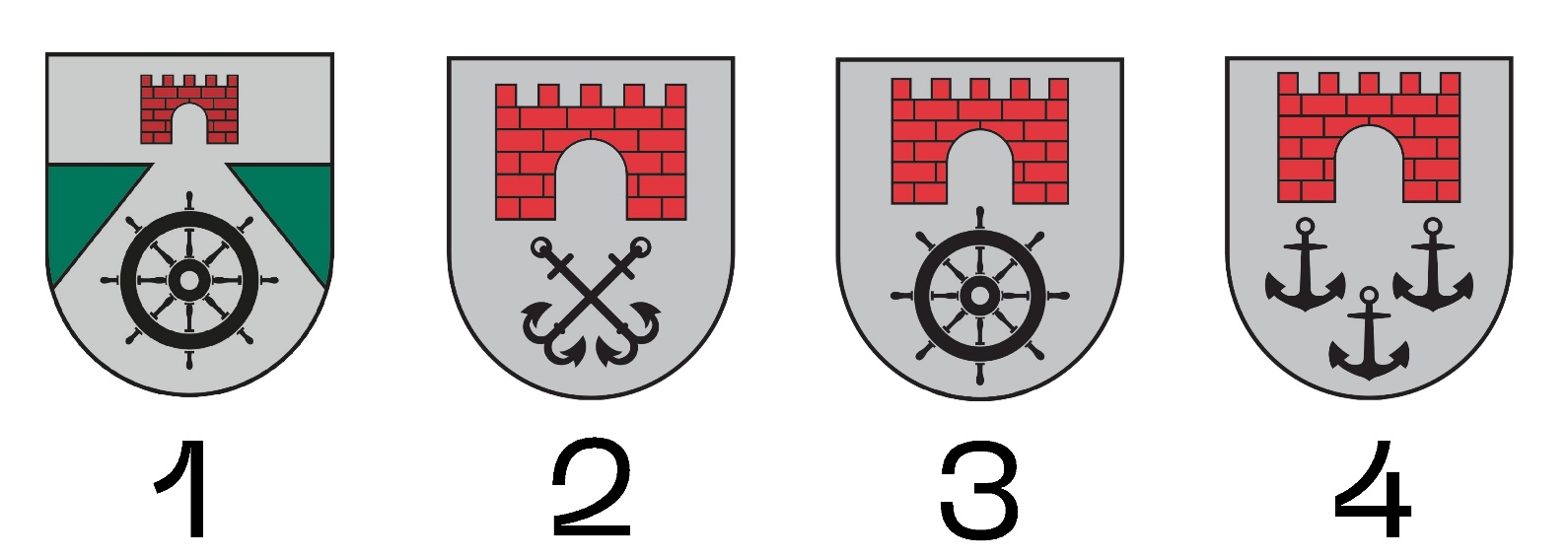 1.	variants									○	2.	variants									○3.	variants 									○4.	variants 									○